Ryszard Riedel 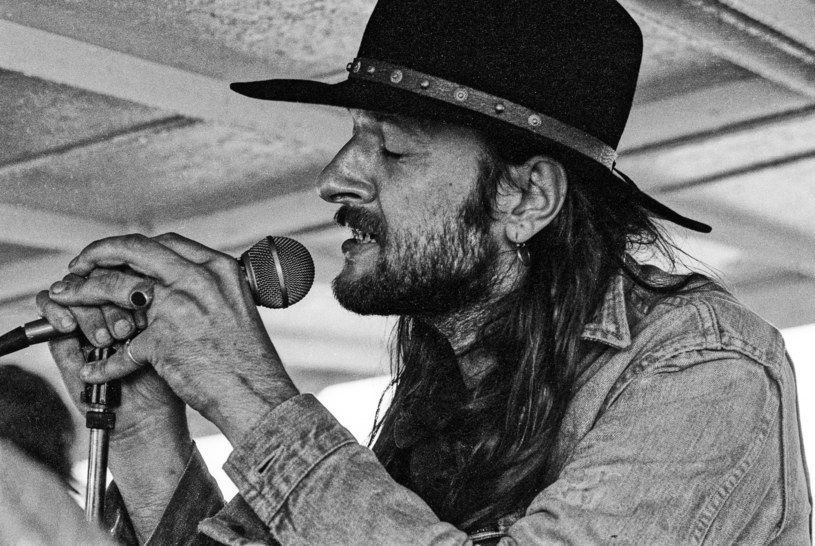 Data i miejsce urodzenia:  7 września 1956, Chorzów Data i miejsce śmierci: 30 lipca 1994, ChorzówZawód: wokalista i autor tekstów piosenek, wieloletni frontman zespołu Dżem.Ryszard Riedel będąc dzieckiem pragnął zostać Indianinem. Jego bohaterami tamtych lat byli - Winnetou, Geronimo, Unkas - ostatni Mohikanin. Do zespołu Jam dołączył w grudniu 1973 roku,  który później zmienił nazwę na Dżem. Napisał większość tekstów, brał udział w komponowaniu muzyki, śpiewał i grał na harmonijce ustnej. Teksty jego piosenek zwykle miały charakter autobiograficzny. Przez wiele lat współpracował z wieloma artystami polskiej sceny muzycznej, m.in. z Ryszardem Skibińskim, Leszkiem Winderem, Józefem Skrzekiem i Nocną Zmianą Bluesa. Poza działalnością muzyczną chętnie rysował, a jego rysunki często były wykorzystywane na projekty okładek, ponadto rozdawał je swoim fanom.Dyskografia:1985 – „Cegła”,1988 – „Lunatycy – czyli tzw. przeboje całkiem Live”,1989 – „Urodziny”,1990 – „Dżem Session”,1992 – „Wehikuł czasu – Spodek”,1993 – „Autsajder”,1994 – „Akustycznie.